Great Bradley Church, Suffolk: Grave Number 37Grace EllenGrace Ellen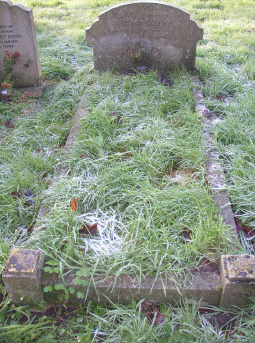 In loving memory of Grace Ellen
The Loving wife of John Dixon ....more ...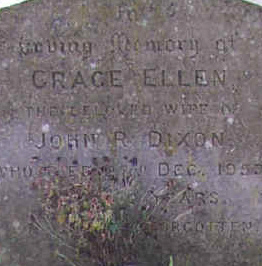 